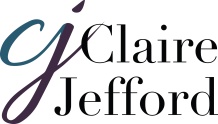 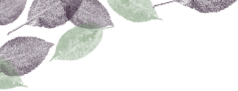 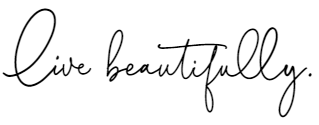 Name & Age Family Members: ____________________________________________________________________________________________________________________________________________________________________________________________________________________________________________Address: ____________________________________________________________________________________________________________Phone: ______________________________________________________________________________________________________________E-mail:_______________________________________________________Date: _________________________________________________We understand that the place in which you live is a reflection of your personality & lifestyle.   Together with your inspiration and our knowledge, we will achieve a unique design to make your living space perfect for you and with those whom you share your time.  It is important to gather information about your lifestyle, needs (and wants!) to make this dream a reality.  Please take a few minutes to answer the following questions in as much detail as possible.What is the area that you wish to redesign and why?What is the main function and requirements of the space?Do you have any pets? Do you or the people using this space have allergies?What do you like the most/least about this space currently?What items of furniture/accessories/artwork do you have that could be used in this space?  Also, where are your preferred stores to shop?How long have you been in your home and what duration do you plan to stay in this house?What type of decorating style do you like best? (i.e.–contemporary/modern; country; traditional; rustic)What colours are you drawn to and what colours do you dislike?Which of the following service best describes what you are looking for?  Please circle one: Design/Colour Consultation for Ideas to implement on my ownSpace planning services with 3D renderings Ongoing Design ServicesFor Design/Colour Consultations only, please list in priority sequence, three areas you wish to focus during our meeting:What skills do you have that you can bring to re-decorating this space?  Or do you have someone in mind to help with any work required? (i.e. –painting, electrical)When do you hope to have the project finished?  Do you want it done in stages, or all at once?What is your investment amount for your project?  Please circle one so I have an idea of budgeting:Less than $25, 000$25,000 - $50,000$50,000 - $75,000$75,000 -$100, 000$100,000 or moreWe have a monthly ‘Interior Design Insiders Report’ where we share exciting colour & design trends, as well as our latest projects. Are you happy to be included in this? Please circle one.Yes                               NoThank you for taking the time to complete this questionnaire.  We look forward to working with you to create the perfect concept for you and your space!Claire JeffordCertified Interior Decorator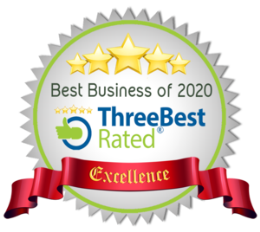 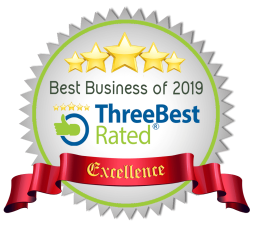 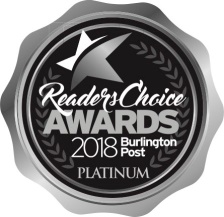 www.clairejefford.com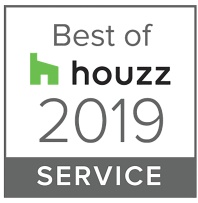 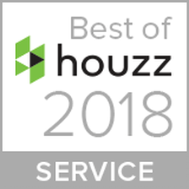 info@clairejefford.com#905-599-2588